§158.  Failure to adopt best management practicesIf the person responsible for a farm, farm operation or agricultural composting operation does not apply best management practices as required by the commissioner, the commissioner shall send a written report to an appropriate agency if a federal or state law has been violated and to the Attorney General.  The Attorney General may institute an action to abate a nuisance or to enforce the provisions of this chapter or any other applicable state law, and the court may order the abatement with costs as provided under Title 17, section 2702, such injunctive relief as provided in this section or by other applicable law, or that a civil violation has been committed. Failure to apply best management practices in accordance with this chapter constitutes a separate civil violation for which a fine of up to $1,000, together with an additional fine of up to $250 per day for every day that the violation continues, may be adjudged.  [PL 2007, c. 649, §3 (NEW).]SECTION HISTORYPL 2007, c. 649, §3 (NEW). The State of Maine claims a copyright in its codified statutes. If you intend to republish this material, we require that you include the following disclaimer in your publication:All copyrights and other rights to statutory text are reserved by the State of Maine. The text included in this publication reflects changes made through the First Regular and First Special Session of the 131st Maine Legislature and is current through November 1, 2023
                    . The text is subject to change without notice. It is a version that has not been officially certified by the Secretary of State. Refer to the Maine Revised Statutes Annotated and supplements for certified text.
                The Office of the Revisor of Statutes also requests that you send us one copy of any statutory publication you may produce. Our goal is not to restrict publishing activity, but to keep track of who is publishing what, to identify any needless duplication and to preserve the State's copyright rights.PLEASE NOTE: The Revisor's Office cannot perform research for or provide legal advice or interpretation of Maine law to the public. If you need legal assistance, please contact a qualified attorney.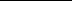 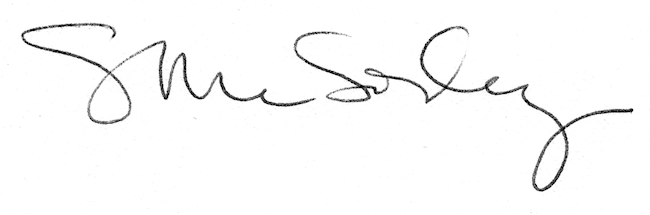 